Зарегистрировано в Минюсте России 20 июня 2022 г. N 68899ФЕДЕРАЛЬНЫЙ ФОНД ОБЯЗАТЕЛЬНОГО МЕДИЦИНСКОГО СТРАХОВАНИЯПРИКАЗот 12 мая 2022 г. N 47нОБ УТВЕРЖДЕНИИ ПОРЯДКАПРЕДСТАВЛЕНИЯ И ФОРМЫ ОТЧЕТА О РАСХОДАХ БЮДЖЕТАТЕРРИТОРИАЛЬНОГО ФОНДА ОБЯЗАТЕЛЬНОГО МЕДИЦИНСКОГОСТРАХОВАНИЯ, ИСТОЧНИКОМ ФИНАНСОВОГО ОБЕСПЕЧЕНИЯКОТОРЫХ ЯВЛЯЮТСЯ ИНЫЕ МЕЖБЮДЖЕТНЫЕ ТРАНСФЕРТЫ БЮДЖЕТАМТЕРРИТОРИАЛЬНЫХ ФОНДОВ ОБЯЗАТЕЛЬНОГО МЕДИЦИНСКОГОСТРАХОВАНИЯ НА ФИНАНСОВОЕ ОБЕСПЕЧЕНИЕ ФОРМИРОВАНИЯНОРМИРОВАННОГО СТРАХОВОГО ЗАПАСА ТЕРРИТОРИАЛЬНОГО ФОНДАОБЯЗАТЕЛЬНОГО МЕДИЦИНСКОГО СТРАХОВАНИЯ НА ЦЕЛИ, УКАЗАННЫЕВ ПУНКТЕ 4 ЧАСТИ 6 СТАТЬИ 26 ФЕДЕРАЛЬНОГО ЗАКОНА"ОБ ОБЯЗАТЕЛЬНОМ МЕДИЦИНСКОМ СТРАХОВАНИИВ РОССИЙСКОЙ ФЕДЕРАЦИИ"В соответствии с пунктом 4 части 2 статьи 7 Федерального закона от 29 ноября 2010 г. N 326-ФЗ "Об обязательном медицинском страховании в Российской Федерации" (Собрание законодательства Российской Федерации, 2010, N 49, ст. 6422) и пунктом 14 Правил предоставления межбюджетных трансфертов из бюджета Федерального фонда обязательного медицинского страхования бюджетам территориальных фондов обязательного медицинского страхования для софинансирования расходов медицинских организаций на оплату труда врачей и среднего медицинского персонала, утвержденных постановлением Правительства Российской Федерации от 27 декабря 2019 г. N 1910 (Собрание законодательства Российской Федерации, 2020, N 1, ст. 95), приказываю:1. Утвердить:порядок представления отчета о расходах бюджета территориального фонда обязательного медицинского страхования, источником финансового обеспечения которых являются иные межбюджетные трансферты бюджетам территориальных фондов обязательного медицинского страхования на финансовое обеспечение формирования нормированного страхового запаса территориального фонда обязательного медицинского страхования на цели, указанные в пункте 4 части 6 статьи 26 Федерального закона "Об обязательном медицинском страховании в Российской Федерации" согласно приложению N 1;форму отчета о расходах бюджета территориального фонда обязательного медицинского страхования, источником финансового обеспечения которых являются иные межбюджетные трансферты бюджетам территориальных фондов обязательного медицинского страхования на финансовое обеспечение формирования нормированного страхового запаса территориального фонда обязательного медицинского страхования на цели, указанные в пункте 4 части 6 статьи 26 Федерального закона "Об обязательном медицинском страховании в Российской Федерации" согласно приложению N 2.2. Признать утратившим силу приказ Федерального фонда обязательного медицинского страхования от 4 февраля 2020 г. N 24 "Об утверждении формы и порядка представления отчета об использовании средств нормированного страхового запаса территориального фонда обязательного медицинского страхования для софинансирования расходов медицинских организаций государственной системы здравоохранения и муниципальной системы здравоохранения, оказывающих первичную медико-санитарную помощь в соответствии с территориальными программами обязательного медицинского страхования, на оплату труда врачей и среднего медицинского персонала" (зарегистрирован Министерством юстиции Российской Федерации 3 марта 2020 г., регистрационный N 57652).ПредседательИ.В.БАЛАНИНПриложение N 1к приказу Федерального фондаобязательного медицинского страхованияот 12 мая 2022 г. N 47нПОРЯДОКПРЕДСТАВЛЕНИЯ ОТЧЕТА О РАСХОДАХ БЮДЖЕТАТЕРРИТОРИАЛЬНОГО ФОНДА ОБЯЗАТЕЛЬНОГО МЕДИЦИНСКОГОСТРАХОВАНИЯ, ИСТОЧНИКОМ ФИНАНСОВОГО ОБЕСПЕЧЕНИЯКОТОРЫХ ЯВЛЯЮТСЯ ИНЫЕ МЕЖБЮДЖЕТНЫЕ ТРАНСФЕРТЫ БЮДЖЕТАМТЕРРИТОРИАЛЬНЫХ ФОНДОВ ОБЯЗАТЕЛЬНОГО МЕДИЦИНСКОГОСТРАХОВАНИЯ НА ФИНАНСОВОЕ ОБЕСПЕЧЕНИЕ ФОРМИРОВАНИЯНОРМИРОВАННОГО СТРАХОВОГО ЗАПАСА ТЕРРИТОРИАЛЬНОГО ФОНДАОБЯЗАТЕЛЬНОГО МЕДИЦИНСКОГО СТРАХОВАНИЯ НА ЦЕЛИ, УКАЗАННЫЕВ ПУНКТЕ 4 ЧАСТИ 6 СТАТЬИ 26 ФЕДЕРАЛЬНОГО ЗАКОНА"ОБ ОБЯЗАТЕЛЬНОМ МЕДИЦИНСКОМ СТРАХОВАНИИВ РОССИЙСКОЙ ФЕДЕРАЦИИ"1. Отчет о расходах бюджета территориального фонда обязательного медицинского страхования, источником финансового обеспечения которых являются иные межбюджетные трансферты бюджетам территориальных фондов обязательного медицинского страхования на финансовое обеспечение формирования нормированного страхового запаса территориального фонда обязательного медицинского страхования на цели, указанные в пункте 4 части 6 статьи 26 Федерального закона "Об обязательном медицинском страховании в Российской Федерации" (далее соответственно - отчет, нормированный страховой запас), составляется по состоянию на первое число месяца, следующего за отчетным периодом.2. Отчет представляется ежемесячно в форме электронного документа посредством Единой интегрированной системы сбора и обработки информации (ЕИССОИ), являющейся частью государственной информационной системы обязательного медицинского страхования (ГИС ОМС) <1>, территориальным фондом обязательного медицинского страхования в Федеральный фонд обязательного медицинского страхования в срок до 10 числа месяца, следующего за отчетным, в соответствии с разделами I и II формы отчета, установленной настоящим приказом.--------------------------------<1> Правила функционирования государственной информационной системы обязательного медицинского страхования, утвержденные постановлением Правительства Российской Федерации от 11 июня 2021 г. N 901 (Собрание законодательства Российской Федерации, 2021, N 25, ст. 4814; 2022, N 12, ст. 1852).3. Раздел I "Сведения о численности врачей и среднего медицинского персонала" отчета заполняется территориальным фондом обязательного медицинского страхования нарастающим итогом с начала года в разрезе каждой медицинской организации, которой предоставлялись средства нормированного страхового запаса территориального фонда обязательного медицинского страхования, в следующем порядке:3.1. в графе 1 отражается полное наименование медицинской организации согласно реестру медицинских организаций, осуществляющих деятельность в сфере обязательного медицинского страхования по территориальным программам обязательного медицинского страхования <2>;--------------------------------<2> Часть 3 статьи 15 Федерального закона от 29 ноября 2010 г. N 326-ФЗ "Об обязательном медицинском страховании в Российской Федерации" (Собрание законодательства Российской Федерации, 2010, N 49, ст. 6422).3.2. в графе 2 отражается код медицинской организации в едином реестре медицинских организаций, осуществляющих деятельность в сфере обязательного медицинского страхования <2>;3.3. в графе 3 отражается вид медицинской организации <3>;--------------------------------<3> Приказ Министерства здравоохранения Российской Федерации от 5 февраля 2021 г. N 57н "Об определении видов медицинских организаций, которым предоставляются средства нормированного страхового запаса территориального фонда обязательного медицинского страхования на цели, указанные в пункте 4 части 6 статьи 26 Федерального закона от 29 ноября 2010 г. N 326-ФЗ "Об обязательном медицинском страховании в Российской Федерации", и видов оказываемой ими медицинской помощи в целях предоставления указанных средств" (зарегистрирован Министерством юстиции Российской Федерации 10 февраля 2021 г., регистрационный N 62454).3.4. в графах 4, 5 и 6 отражается численность медицинских работников, оказывающих медицинскую помощь, в том числе врачей и среднего медицинского персонала, по состоянию на 1 января текущего финансового года;3.5. в графах 7, 8 и 9 отражается потребность на текущий финансовый год в медицинских работниках, в том числе врачах и среднем медицинском персонале, предоставленная органом исполнительной власти субъекта Российской Федерации в сфере охраны здоровья <4>;--------------------------------<4> Пункт 5 порядка формирования, условий предоставления медицинским организациям, указанным в части 6.6 статьи 26 Федерального закона "Об обязательном медицинском страховании в Российской Федерации", средств нормированного страхового запаса территориального фонда обязательного медицинского страхования для софинансирования расходов медицинских организаций на оплату труда врачей и среднего медицинского персонала, утвержденного приказом Министерства здравоохранения Российской Федерации от 22 февраля 2019 г. N 85н (зарегистрирован Министерством юстиции Российской Федерации 19 марта 2019 г., регистрационный N 54086), с изменениями, внесенными приказами Министерства здравоохранения Российской Федерации от 21 января 2020 г. N 39н (зарегистрирован Министерством юстиции Российской Федерации 19 февраля 2020 г., регистрационный N 57552), от 12 февраля 2021 г. N 71н (зарегистрирован Министерством юстиции Российской Федерации 11 марта 2021 г., регистрационный N 62713).3.6. в графах 10, 11 и 12 отражается численность медицинских работников, в том числе врачей и среднего медицинского персонала, принятых на работу в отчетном периоде на штатную должность в полном объеме (не менее одной ставки);3.7. в графах 13, 14 и 15 отражается численность уволенных медицинских работников, в том числе врачей и среднего медицинского персонала в отчетном периоде;3.8. в графах 16, 17 и 18 отражается численность медицинских работников, в том числе врачей и среднего медицинского персонала на последнее число отчетного периода;3.9. в графах 19, 20 и 21 отражается отклонение численности медицинских работников (разница граф 16 и 4), в том числе врачей (разница граф 17 и 5) и среднего медицинского персонала (разница граф 18 и 6) на конец отчетного периода от численности медицинских работников, в том числе врачей и среднего медицинского персонала на 1 января текущего финансового года. Отрицательная разница отражается со знаком "минус".4. Данные граф 4 - 6, 10 - 21 раздела I отчета по каждой медицинской организации должны соответствовать графам 1 - 10 заявки на предоставление средств нормированного страхового запаса из бюджета территориального фонда обязательного медицинского страхования медицинской организации, оказывающей медицинскую помощь по видам, определяемым в соответствии с частью 6.6 статьи 26 Федерального закона от 29 ноября 2010 г. N 326-ФЗ "Об обязательном медицинском страховании в Российской Федерации" <5>, для софинансирования расходов медицинской организации на оплату труда врачей и среднего медицинского персонала <6> (далее - заявка).--------------------------------<5> Собрание законодательства Российской Федерации, 2010, N 49, ст. 6422; 2020, N 50, ст. 8075.<6> Приложение к Типовой форме соглашения о предоставлении медицинским организациям, указанным в части 6.6 статьи 26 Федерального закона "Об обязательном медицинском страховании в Российской Федерации", средств нормированного страхового запаса территориального фонда обязательного медицинского страхования для софинансирования расходов медицинских организаций на оплату труда врачей и среднего медицинского персонала, утвержденной приказом Министерства здравоохранения Российской Федерации от 22 февраля 2019 г. N 86н (зарегистрирован Министерством юстиции Российской Федерации 19 марта 2019 г., регистрационный N 54087) с изменениями, внесенными приказом Министерства здравоохранения Российской Федерации от 12 февраля 2021 г. N 71н (зарегистрирован Министерством юстиции Российской Федерации 11 марта 2021 г., регистрационный N 62713).5. Раздел II "Движение денежных средств" отчета заполняется территориальным фондом обязательного медицинского страхования за отчетный период и нарастающим итогом с начала года в рублях (с точностью до второго знака после запятой) в следующем порядке:5.1. в строках 100 и 150 отражается остаток средств нормированного страхового запаса территориального фонда обязательного медицинского страхования в бюджете территориального фонда обязательного медицинского страхования соответственно на начало и конец отчетного периода;5.2. в строке 110 отражается общая сумма средств, поступивших в бюджет территориального фонда обязательного медицинского страхования в отчетном периоде, в том числе:5.2.1. в строке 111 - объем иных межбюджетных трансфертов из бюджета Федерального фонда обязательного медицинского страхования;5.2.2. в строке 112 - сумма возвращенных медицинскими организациями средств нормированного страхового запаса территориального фонда обязательного медицинского страхования, в том числе:5.2.3. в строке 113 - сумма возвращенных медицинскими организациями средств нормированного страхового запаса территориального фонда обязательного медицинского страхования, использованных не по целевому назначению за отчетные периоды прошлых лет;5.3. в строке 120 отражается сумма средств, направленных на формирование нормированного страхового запаса территориального фонда обязательного медицинского страхования;5.4. строки 130, 131, 132 заполняются территориальным фондом обязательного медицинского страхования в разрезе каждой медицинской организации, которой предоставлялись средства нормированного страхового запаса территориального фонда обязательного медицинского страхования, в следующем порядке:5.4.1. в строке 130 отражается общая сумма средств нормированного страхового запаса, направленных из бюджета территориального фонда обязательного медицинского страхования в медицинские организации на оплату труда медицинских работников, в том числе:5.4.2. в строке 131 - сумма средств нормированного страхового запаса территориального фонда обязательного медицинского страхования, направленная в медицинские организации на оплату труда врачей;5.4.3. в строке 132 - сумма средств нормированного страхового запаса территориального фонда обязательного медицинского страхования, направленная в медицинские организации на оплату труда среднего медицинского персонала;5.4.4. данные строк 130, 131, 132 по каждой медицинской организации должны соответствовать графам 11 - 13 заявки;5.5. в строке 140 отражается общая сумма средств нормированного страхового запаса территориального фонда обязательного медицинского страхования, возвращенная территориальным фондом обязательного медицинского страхования в бюджет Федерального фонда обязательного медицинского страхования, в том числе:5.5.1. в строке 141 использованная не по целевому назначению за отчетные периоды прошлых лет.6. Отчет подписывается усиленной квалифицированной электронной подписью руководителя территориального фонда обязательного медицинского страхования или уполномоченного им лица территориального фонда обязательного медицинского страхования.Приложение N 2к приказу Федерального фондаобязательного медицинского страхованияот 12 мая 2022 г. N 47нФорма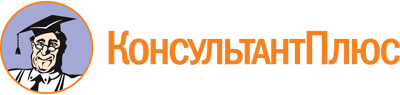 Приказ ФФОМС от 12.05.2022 N 47н
"Об утверждении порядка представления и формы отчета о расходах бюджета территориального фонда обязательного медицинского страхования, источником финансового обеспечения которых являются иные межбюджетные трансферты бюджетам территориальных фондов обязательного медицинского страхования на финансовое обеспечение формирования нормированного страхового запаса территориального фонда обязательного медицинского страхования на цели, указанные в пункте 4 части 6 статьи 26 Федерального закона "Об обязательном медицинском страховании в Российской Федерации"
(Зарегистрировано в Минюсте России 20.06.2022 N 68899)Отчето расходах бюджета территориального фонда обязательного медицинского страхования, источником финансового обеспечения которых являются иные межбюджетные трансферты бюджетам территориальных фондов обязательного медицинского страхования на финансовое обеспечение формирования нормированного страхового запаса территориального фонда обязательного медицинского страхования на цели, указанные в пункте 4 части 6 статьи 26 Федерального закона "Об обязательном медицинском страховании в Российской Федерации"                   за _____________ 20__ года                         (месяц)КОДНаименование территориального фонда обязательного медицинского страхования:ДатаПериодичность: ежемесячно: не позднее 10 числа месяца, следующего за отчетнымпо ОКТМОпо ОКЕИI. Сведения о численности врачей и среднего медицинского персоналаНаименование медицинской организации (далее - МО)Код МО в едином реестре медицинских организаций, осуществляющих деятельность в сфере обязательного медицинского страхованияВид МОЧисленность врачей и среднего медицинского персонала (человек)Численность врачей и среднего медицинского персонала (человек)Численность врачей и среднего медицинского персонала (человек)Численность врачей и среднего медицинского персонала (человек)Численность врачей и среднего медицинского персонала (человек)Численность врачей и среднего медицинского персонала (человек)Численность врачей и среднего медицинского персонала (человек)Численность врачей и среднего медицинского персонала (человек)Численность врачей и среднего медицинского персонала (человек)Численность врачей и среднего медицинского персонала (человек)Численность врачей и среднего медицинского персонала (человек)Численность врачей и среднего медицинского персонала (человек)Численность врачей и среднего медицинского персонала (человек)Численность врачей и среднего медицинского персонала (человек)Численность врачей и среднего медицинского персонала (человек)Численность врачей и среднего медицинского персонала (человек)Численность врачей и среднего медицинского персонала (человек)Численность врачей и среднего медицинского персонала (человек)Наименование медицинской организации (далее - МО)Код МО в едином реестре медицинских организаций, осуществляющих деятельность в сфере обязательного медицинского страхованияВид МОна 1 января текущего финансового годана 1 января текущего финансового годана 1 января текущего финансового годапотребность на текущий финансовый годпотребность на текущий финансовый годпотребность на текущий финансовый годпринятые на работу в отчетном периодепринятые на работу в отчетном периодепринятые на работу в отчетном периодеуволенные в отчетном периодеуволенные в отчетном периодеуволенные в отчетном периодечисленность на последнее число отчетного периодачисленность на последнее число отчетного периодачисленность на последнее число отчетного периодаотклонение численности на конец отчетного периода от численности на 1 января текущего финансового годаотклонение численности на конец отчетного периода от численности на 1 января текущего финансового годаотклонение численности на конец отчетного периода от численности на 1 января текущего финансового годаНаименование медицинской организации (далее - МО)Код МО в едином реестре медицинских организаций, осуществляющих деятельность в сфере обязательного медицинского страхованияВид МОитого, в том числе:врачисредний медицинский персоналитого, в том числе:врачисредний медицинский персоналитого, в том числе:врачисредний медицинский персоналитого, в том числе:врачисредний медицинский персоналитого, в том числе:врачисредний медицинский персоналитого, в том числе:врачисредний медицинский персонал123456789101112131415161718192021II. Движение денежных средствНаименование показателяКод строкиСумма средств, рублейСумма средств, рублейНаименование показателяКод строкив отчетном периоденарастающим итогом1234Остаток средств нормированного страхового запаса территориального фонда обязательного медицинского страхования (далее - ТФОМС) в бюджете ТФОМС на начало отчетного периода100Поступило в бюджет ТФОМС, всего, в том числе:110иных межбюджетных трансфертов из бюджета Федерального фонда обязательного медицинского страхования111возвратов МО средств нормированного страхового запаса ТФОМС, в том числе:112возвратов МО средств нормированного страхового запаса ТФОМС, использованных не по целевому назначению за отчетные периоды прошлых лет113Направлено на формирование нормированного страхового запаса ТФОМС120Направлено средств нормированного страхового запаса из бюджета ТФОМС в МО на оплату труда медицинских работников, всего, в том числе:130врачей131среднего медицинского персонала132Возвращено средств нормированного страхового запаса из бюджета ТФОМС в бюджет Федерального фонда обязательного медицинского страхования, всего, в том числе:140использованных не по целевому назначению за отчетные периоды прошлых лет141Остаток средств нормированного страхового запаса ТФОМС в бюджете ТФОМС на конец отчетного периода150Руководитель (уполномоченное лицо)М.П.Руководитель (уполномоченное лицо)(подпись)(при наличии)(расшифровка подписи)"__" _____________ 20__ г.    (дата составления)"__" _____________ 20__ г.    (дата составления)"__" _____________ 20__ г.    (дата составления)"__" _____________ 20__ г.    (дата составления)"__" _____________ 20__ г.    (дата составления)"__" _____________ 20__ г.    (дата составления)